Publicado en Madrid el 04/08/2020 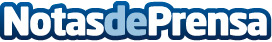 La "ameba comecerebros", un parásito mortal y silencioso, según Piscinas LaraLa "ameba comecerebros", un microorganismo que se encuentra en las piscinas, SPA y estanques, aparece de forma silenciosa y sus síntomas se pueden confundir con los de otras enfermedades, lo que puede resultar mortal si no se detecta a tiempo. Prevenirlo es más fácil que curarloDatos de contacto:Piscinas Lara+34 913 071 933Nota de prensa publicada en: https://www.notasdeprensa.es/la-ameba-comecerebros-un-parasito-mortal-y Categorias: Interiorismo Sociedad Industria Alimentaria Jardín/Terraza http://www.notasdeprensa.es